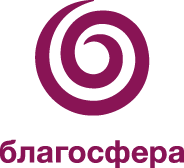 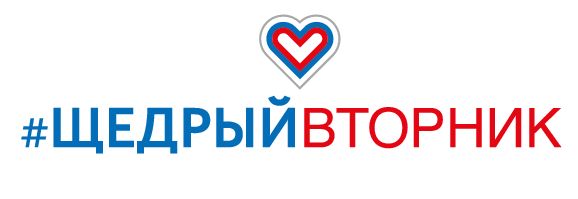 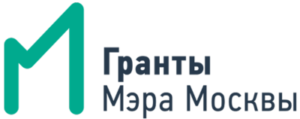 Заявка на участие в конкурсе «Щедрый не только по вторникам»Прошу принять мой проект для оценки в номинации (выбрать одну):Ф.И.О. и возраст участников (возраст укажите в скобках)Ф.И.О. законных представителей или опекуновМесто учёбы (полное название школы или вуза)Класс/курсСпециальность (для студентов вузов)Контактный телефонКонтактный адрес электронной почтыТекстовое произведение (стихотворение, эссе, сочинение)ПрезентацияФоторепортажВидеоролик